The City SchoolClass 10T(Principles Of Accounting)Date: 01-07-2016Teacher: Zafar Iqbal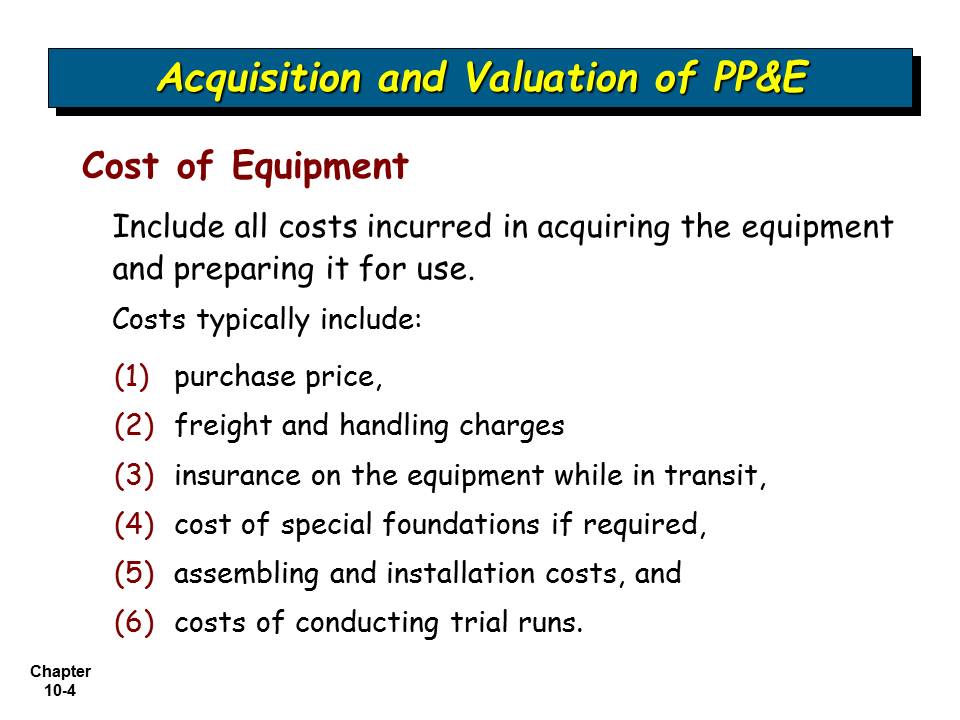 